Ville de FLORENVILLE                               PROCURATION Le/La soussigné(e),Nom : 	Prénom :  	Adresse : 	Date de naissance :  	Donne procuration à mon (ma) futur(e) conjoint(e) :Nom : 	Prénom :  	Adresse : 	Date de naissance :  	Afin de procéder à la déclaration de mariage et d’établir notre dossier de mariage devant l’Officier de l’Etat civil de Florenville.Fait à	, le …………………………..                              (Signé) : …………………………Vu pour légalisation de la signature de Monsieur/Mademoiselle/Madame *	,Apposée ci-dessus, et vérifiée par la carte d’identité dont copie conforme faite par nos service et annexée à la présente.Le ……………………………..Pour le BourgmestreLe fonctionnaire délégué,                                                                (sceau)(Article L1123-25 CDL)Attention : Cette procuration, dont la signature doit être PREALABLEMENT légalisée doit obligatoirement être accompagnée la carte d’identité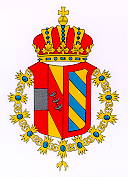 